THIS COMPLETED FORM IS TO BE RETURNED VIA EMAIL ONLY TO: taxi.licensing@knowsley.gov.uk 1. DRIVERS PERSONAL DETAILS     2. DISCLOSURE AND BARRING SERVICE (DBS) DECLARATION BY LICENSEE NAMED ABOVE	ANY EXISTING DRIVER WHO IS UNABLE TO HONESTLY SIGN THE DECLARATION ABOVE IS TO BE REFERRED TO SENIOR OFFICERS BEFORE ANY LICENCE RE-GRANT CAN BE MADE.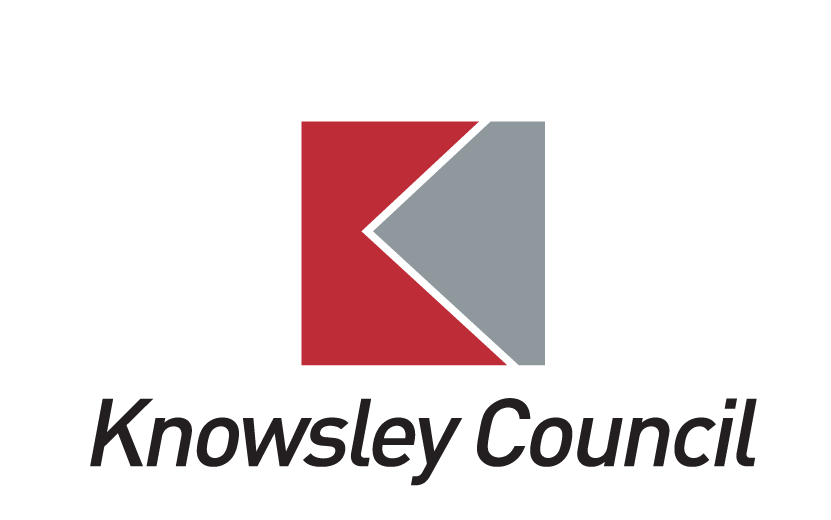 Renewal Hackney Carriage/ Private Hire Driver Licence Disclosure and Barring Service DeclarationFORM TO BE COMPLETED IN BLOCK CAPITALS.Forenames:Surname:Date of Birth:Mobile Telephone:Email Address:Home Address(as shown on DVLA card)Postcode:I hereby make this declaration:In order to satisfy the Council that I remain “fit and proper” for the re-grant of the licence as shown above;In the full understanding and knowledge that if this declaration is found be untrue and / or materially dishonest then any licence granted in part due to this declaration will be suspended or revoked with immediate effect in order to protect the safety of the travelling public at large;In the knowledge that should the Council or the Police elect to take proceedings against me for any discovered dishonest declaration then this declaration will be used against me as evidence of my no longer being regarded as “fit and proper” to retain the licence.I hereby make this declaration:In order to satisfy the Council that I remain “fit and proper” for the re-grant of the licence as shown above;In the full understanding and knowledge that if this declaration is found be untrue and / or materially dishonest then any licence granted in part due to this declaration will be suspended or revoked with immediate effect in order to protect the safety of the travelling public at large;In the knowledge that should the Council or the Police elect to take proceedings against me for any discovered dishonest declaration then this declaration will be used against me as evidence of my no longer being regarded as “fit and proper” to retain the licence.I hereby make this declaration:In order to satisfy the Council that I remain “fit and proper” for the re-grant of the licence as shown above;In the full understanding and knowledge that if this declaration is found be untrue and / or materially dishonest then any licence granted in part due to this declaration will be suspended or revoked with immediate effect in order to protect the safety of the travelling public at large;In the knowledge that should the Council or the Police elect to take proceedings against me for any discovered dishonest declaration then this declaration will be used against me as evidence of my no longer being regarded as “fit and proper” to retain the licence.I hereby make this declaration:In order to satisfy the Council that I remain “fit and proper” for the re-grant of the licence as shown above;In the full understanding and knowledge that if this declaration is found be untrue and / or materially dishonest then any licence granted in part due to this declaration will be suspended or revoked with immediate effect in order to protect the safety of the travelling public at large;In the knowledge that should the Council or the Police elect to take proceedings against me for any discovered dishonest declaration then this declaration will be used against me as evidence of my no longer being regarded as “fit and proper” to retain the licence.I confirm that, following my most recent DBS Enhanced Certificate, as submitted to the Council:I have received no further convictions (including motoring convictions), fixed penalties, police cautions, warnings or reprimands and;I am not currently under investigation in respect of any criminal offence, or on police bail pending the outcome of a police investigation and that no criminal proceedings in the Magistrates, Crown Court or other Tribunal/Court have been commenced against me; I also confirm that no Anti-Social Behaviour Order (or any other orders made by a court) have been issued against me, including offences dealt with by means of restorative justice.I confirm that, following my most recent DBS Enhanced Certificate, as submitted to the Council:I have received no further convictions (including motoring convictions), fixed penalties, police cautions, warnings or reprimands and;I am not currently under investigation in respect of any criminal offence, or on police bail pending the outcome of a police investigation and that no criminal proceedings in the Magistrates, Crown Court or other Tribunal/Court have been commenced against me; I also confirm that no Anti-Social Behaviour Order (or any other orders made by a court) have been issued against me, including offences dealt with by means of restorative justice.I confirm that, following my most recent DBS Enhanced Certificate, as submitted to the Council:I have received no further convictions (including motoring convictions), fixed penalties, police cautions, warnings or reprimands and;I am not currently under investigation in respect of any criminal offence, or on police bail pending the outcome of a police investigation and that no criminal proceedings in the Magistrates, Crown Court or other Tribunal/Court have been commenced against me; I also confirm that no Anti-Social Behaviour Order (or any other orders made by a court) have been issued against me, including offences dealt with by means of restorative justice.I confirm that, following my most recent DBS Enhanced Certificate, as submitted to the Council:I have received no further convictions (including motoring convictions), fixed penalties, police cautions, warnings or reprimands and;I am not currently under investigation in respect of any criminal offence, or on police bail pending the outcome of a police investigation and that no criminal proceedings in the Magistrates, Crown Court or other Tribunal/Court have been commenced against me; I also confirm that no Anti-Social Behaviour Order (or any other orders made by a court) have been issued against me, including offences dealt with by means of restorative justice.Signed:Dated: